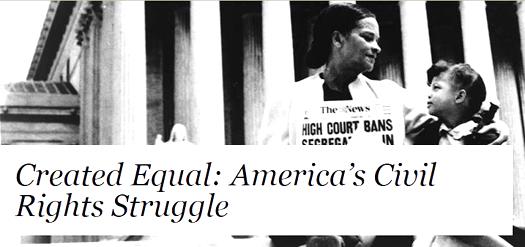 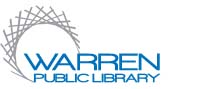 To mark the 150th anniversary of the Emancipation Proclamation, the National Endowment for the Humanities has developed a special project as part of its Bridging Cultures initiative: Created Equal: America’s Civil Rights Struggle.Second Event presented by the Warren Public LibraryMonday, June 16 6:00 pmWe will feature the documentary Freedom Riders.This film tells the terrifying, moving, and suspenseful story of a time when white and black volunteers riding a bus into the Deep South risked being jailed, beaten, or killed, as white local and state authorities ignored or encouraged violent attacks. The film includes previously unseen amateur 8-mm footage of the burning bus on which some Freedom Riders were temporarily trapped, taken by a local twelve-year-old and held as evidence since 1961 by the FBI.Christopher Schimers, Macomb County Community College Librarian, will lead a discussion of the film and civil rights issues of today.Conference room of the Warren Civic CenterPlease call to register:  586-574-4564Refreshments will be served.Created Equal: America’s Civil Rights Struggle is made possible through a major grant from the National Endowment for the Humanities, as part of its Bridging Cultures initiative, in partnership with the Gilder Lehrman Institute of American History.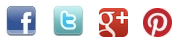 